Purpose of this Equipment:  To provide a staging area for recovering carts from the parking lot and help minimize damage to vehicles.Federal Supply Class:  7290General Operating Specifications:Dimensions: Units must fit inside one or two standard parking spaces (in line approximately 9ft wide by 19ft long) depending on the model selected for a specific application.Salient Characteristics that shall be provided:Galvanized cart railsCapable of being permanently mounted if requiredBumper guards to protect car doorsHigh generic signage or graphic indicating cart recovery locationSingle corral (2E11-A)Minimum 20 cart capacity (20,000 cubic inch model)Bi-directional corral (2E11-B)Minimum 40 cart capacity (20,000 cubic inch model)All parts included for bi-directional motorized cart retrieval, to include center separator bar and lane end chains.Covered corral (2E11-C)Minimum 30 cart capacity (20,000 cubic inch model)Peaked or Rounded RoofIndustry Standards / Requirement(s):Warranty period shall be for (1) year from date of delivery against defective material and workmanship and shall include parts, service and labor.Information Technology Requirements: N / AColor Requirement(s):  BlueElectrical Requirements: N / AStandard Contractor Requirements:Must be shipped ready to assemble with common tools and unskilled labor.Information to be provided by the Contractor to the commissary at the time of delivery:Point of Contact for ServiceInstallation and Operating InstructionsParts ListMaintenance Sustainability Requirements: Continued parts support is required for the projected life cycle of the equipment plus 5 years.Special Coordinating / Safety Instructions:  As required. Approval from Area Operations is required. STORE ORDER REQUESTSTORE NAME: __________________________    DODAAC: ____________________			2E11-A______ 2E11-B_______ 2E11-C______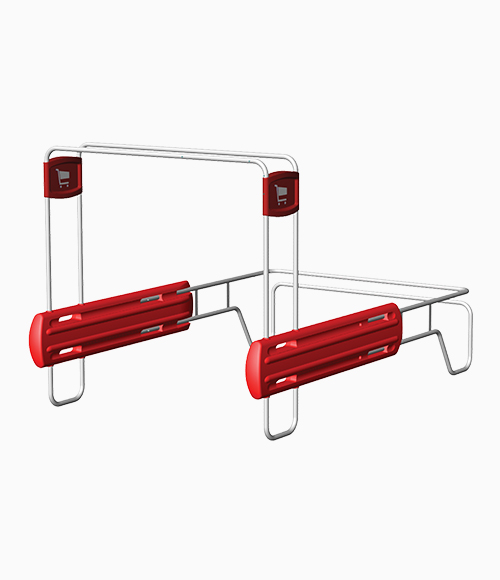 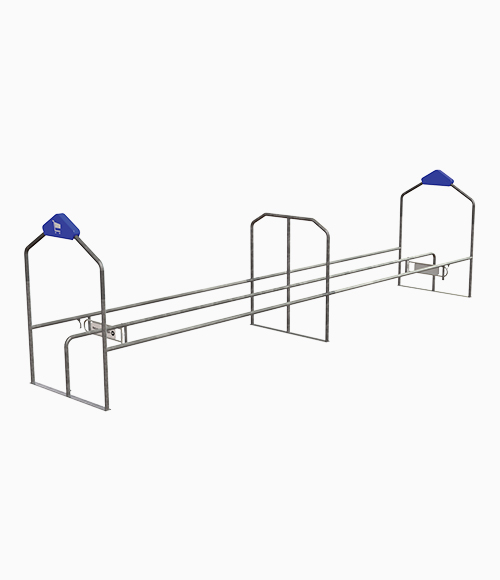 2E11-A	2E11-B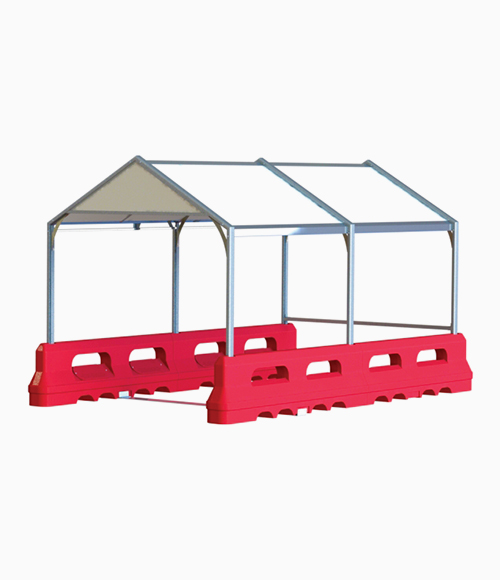 	2E11-C